Statystyka rynku pracy województwa mazowieckiegoStyczeń 2023 r.Liczba osób bezrobotnych i stopa bezrobociaW styczniu w urzędach pracy zarejestrowanych było 121 679 osób bezrobotnych, to jest o 5 159 osób więcej niż w poprzednim miesiącu oraz o 11 818 osób mniej niż w grudniu 2022 roku. Kobiety stanowiły 50,4% osób bezrobotnych.Stopa bezrobocia rejestrowanego w województwie mazowieckim w ciągu miesiąca wzrosła o 0,2 pkt proc. i wynosi 4,4%. Najniższa stopa bezrobocia w kraju wystąpiła w województwach wielkopolskim (3,1%) oraz śląskim (3,9%). Wartość stopy bezrobocia dla kraju wzrosła o 0,3 pkt proc. i wyniosła 5,5% (Wykres 1.).Wykres 1. Stopa bezrobocia w województwie mazowieckim na tle kraju w latach 2022-2023 (w %)**Dane zaktualizowane z uwzględnieniem pracujących w gospodarstwach indywidualnych w rolnictwie (będących składową cywilnej ludności aktywnej zawodowo) wyszacowanych na podstawie wyników Powszechnego Spisu Rolnego 2020 roku.Wykres 2. Stopa bezrobocia wg województw (w %)Wykres 3. Liczba osób bezrobotnych i stopa bezrobocia (w %) w podregionach województwa mazowieckiegoWykres 4. Liczba osób bezrobotnych wg płci w podregionach województwa mazowieckiegoNapływ i odpływ osób bezrobotnychW styczniu napływ osób bezrobotnych był większy od odpływu. W urzędach pracy województwa mazowieckiego zarejestrowało się 16 259 osób bezrobotnych, tj. o 2 065 osób (14,5%) więcej niż miesiąc wcześniej. Wzrosła liczba osób bezrobotnych rejestrujących się po raz pierwszy o 54,4% oraz osób rejestrujących się po raz kolejny o 5,9%.Z ewidencji wyłączono 11 100 osób, tj. o 17,7% mniej niż w poprzednim miesiącu. Najwięcej wyrejestrowań z ewidencji dokonano z powodu:podjęcia pracy – 5 920 osób (53,3% odpływu z bezrobocia);niepotwierdzenie gotowości do pracy – 2 497 osoby (22,5% odpływu z bezrobocia);dobrowolnej rezygnacji ze statusu bezrobotnego – 817 osób (7,4% odpływu z bezrobocia);osiągnięcia wieku emerytalnego – 289 osób (2,6% odpływu z bezrobocia);rozpoczęcie stażu – 260 osób (2,3% odpływu z bezrobocia).Wykres 5. Napływ i odpływ osób bezrobotnych w województwie mazowieckimWykres 6. Główne powody wyrejestrowania z ewidencji osób bezrobotnych w województwie mazowieckim wg płciSytuacja w powiatachNa Mazowszu występuje duże terytorialne zróżnicowanie stopy bezrobocia, z najniższym udziałem osób bezrobotnych w Warszawie (1,5%) oraz ponad 17 krotnie wyższym w powiecie szydłowieckim (26,0%). Kolejne powiaty z najniższą stopą bezrobocia to: warszawski zachodni (1,7%), pruszkowski (2,3%), grójecki (2,5%) oraz grodziski (2,8%).W styczniu 2023 r. w porównaniu do grudnia 2022 r. stopa bezrobocia wzrosła we wszystkich powiatach województwa mazowieckiego oprócz powiatu zwoleńskiego, w którym pozostała na tym samy poziomie.Mapa 1. Stopa bezrobocia w powiatach województwa mazowieckiego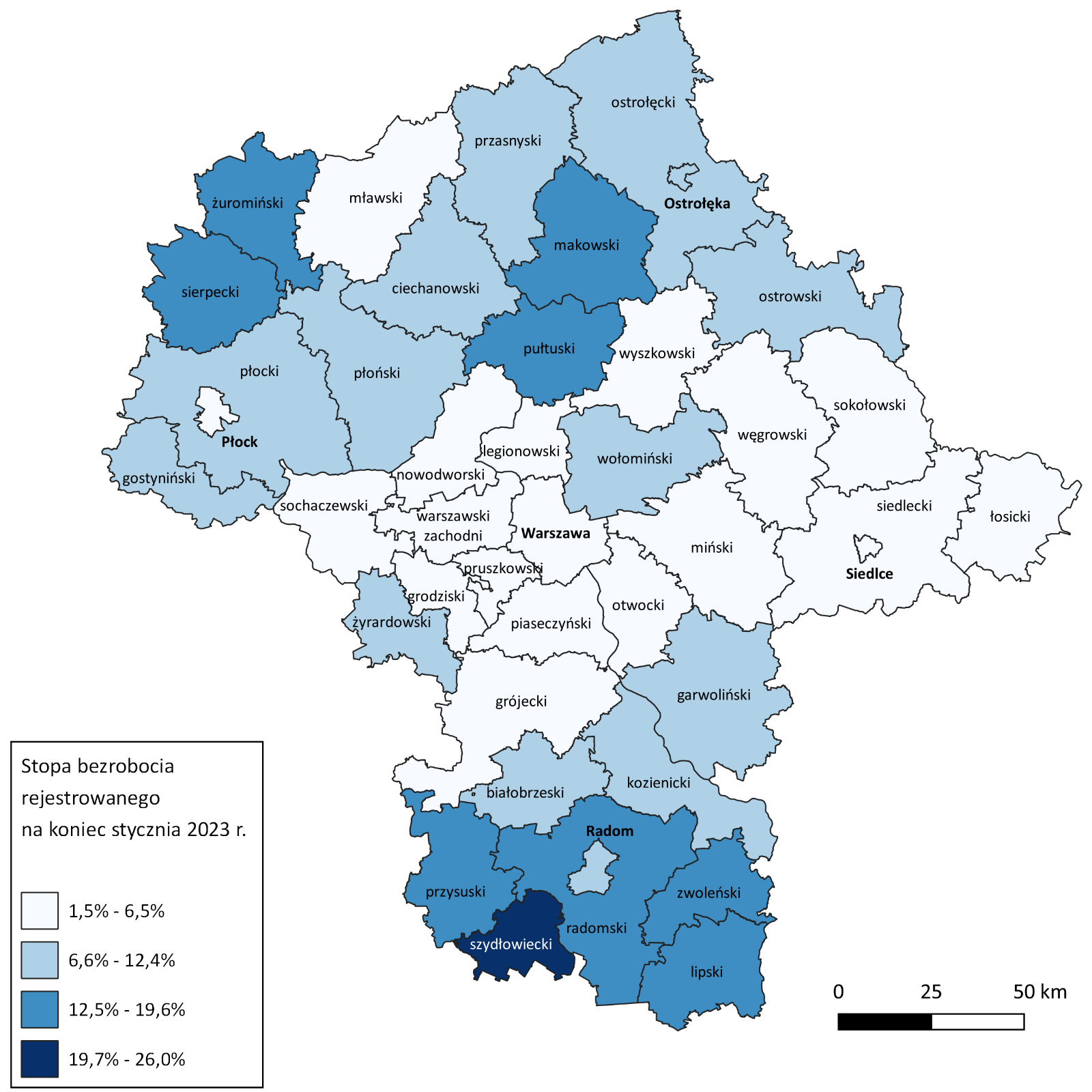 Wykres 7. Stopa bezrobocia (w %) w powiatach województwa mazowieckiego – styczeń 2023Osoby w szczególnej sytuacji na rynku pracyDane statystyczne dotyczące osób znajdujących się w szczególnej sytuacji na rynku pracy uległy nieznacznym zmianom w porównaniu z poprzednimi miesiącami. Osoby te stanowiły 81,6% wszystkich bezrobotnych zarejestrowanych w województwie mazowieckim. Znaczna część z nich to osoby długotrwale bezrobotne (64,3%), osoby powyżej 50. roku życia (33,5%) oraz do 30. roku życia (27,7%). W porównaniu do poprzedniego miesiąca nie zmienił się udział bezrobotnych, którzy posiadają co najmniej jedno dziecko niepełnosprawne do 18. roku życia (0,3%). Wykres 8. Udział osób w szczególnej sytuacji na rynku pracy wśród ogółu osób bezrobotnych w województwie mazowieckim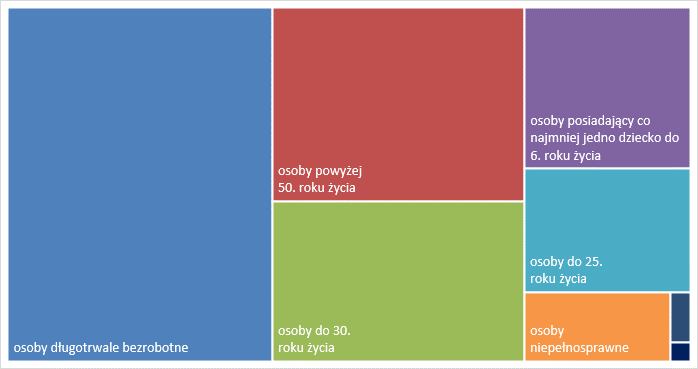 Wykres 9. Udział osób w szczególnej sytuacji na rynku pracy w ogóle osób bezrobotnych wg płci w województwie mazowieckim Mapa 2. Osoby długotrwale bezrobotne w powiatach województwa mazowieckiego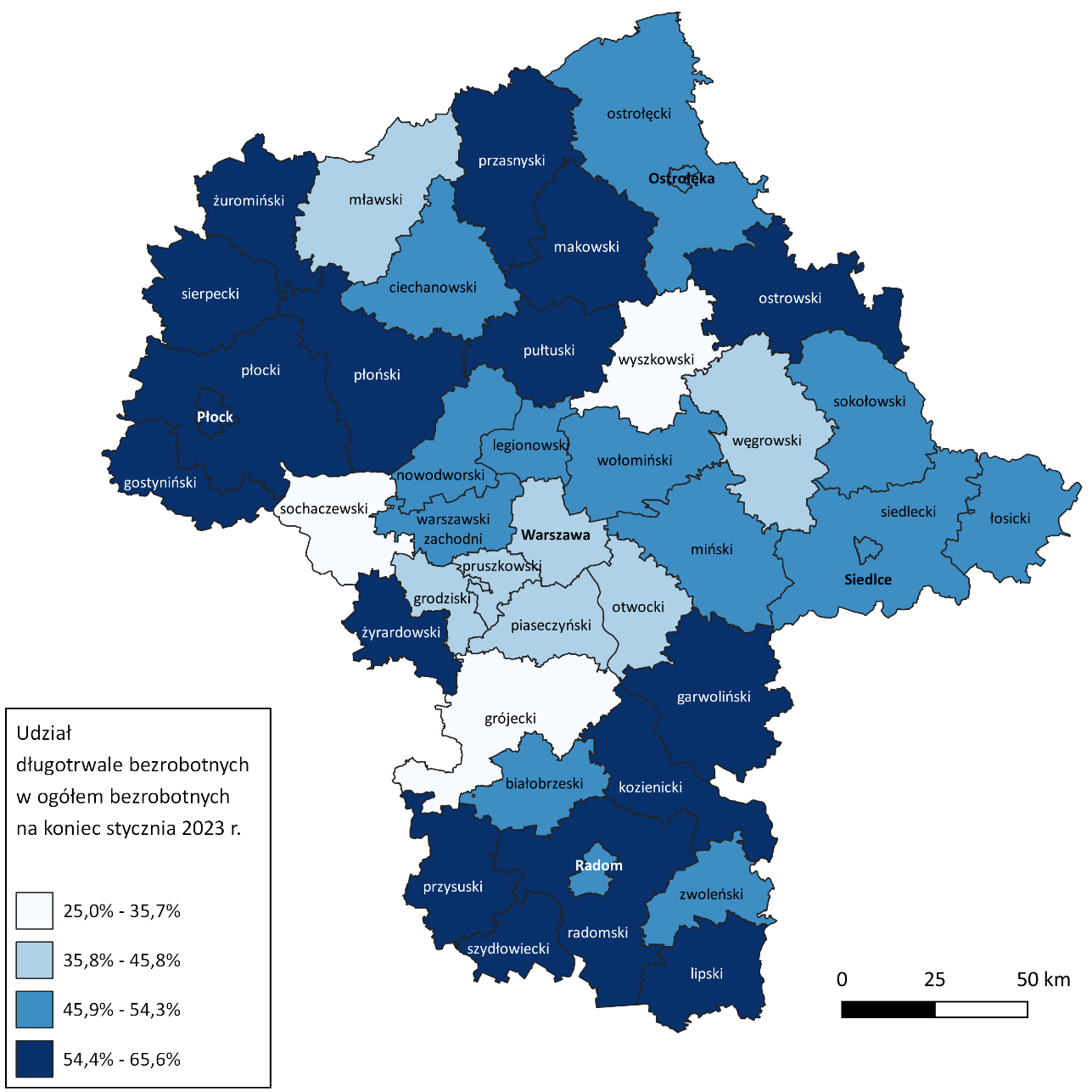 Bezrobocie na wsiW styczniu 2023 r. na wsi mieszkało 55 355 osób bezrobotnych, tj. 45,5% ogółu bezrobotnych, w tym 
27 886 kobiet. W porównaniu do grudnia 2022 r. liczba bezrobotnych zamieszkałych na wsi zwiększyła się o 2 331 osób tj. o 4,4%, natomiast w stosunku do stycznia 2022 r. zmniejszyła się o 4 584 osoby, tj. o 7,6%. Bezrobotni zamieszkali na wsi przeważali w 29 powiatach a w 14 powiatach stanowili 70% i więcej. Poza miastami na prawach powiatu udział bezrobotnych zamieszkałych na wsi w ogólnej liczbie bezrobotnych wynosi od 35,3% w powiecie pruszkowskim do 96,3% w powiecie siedleckim.Mapa 3. Osoby bezrobotne zamieszkałe na wsi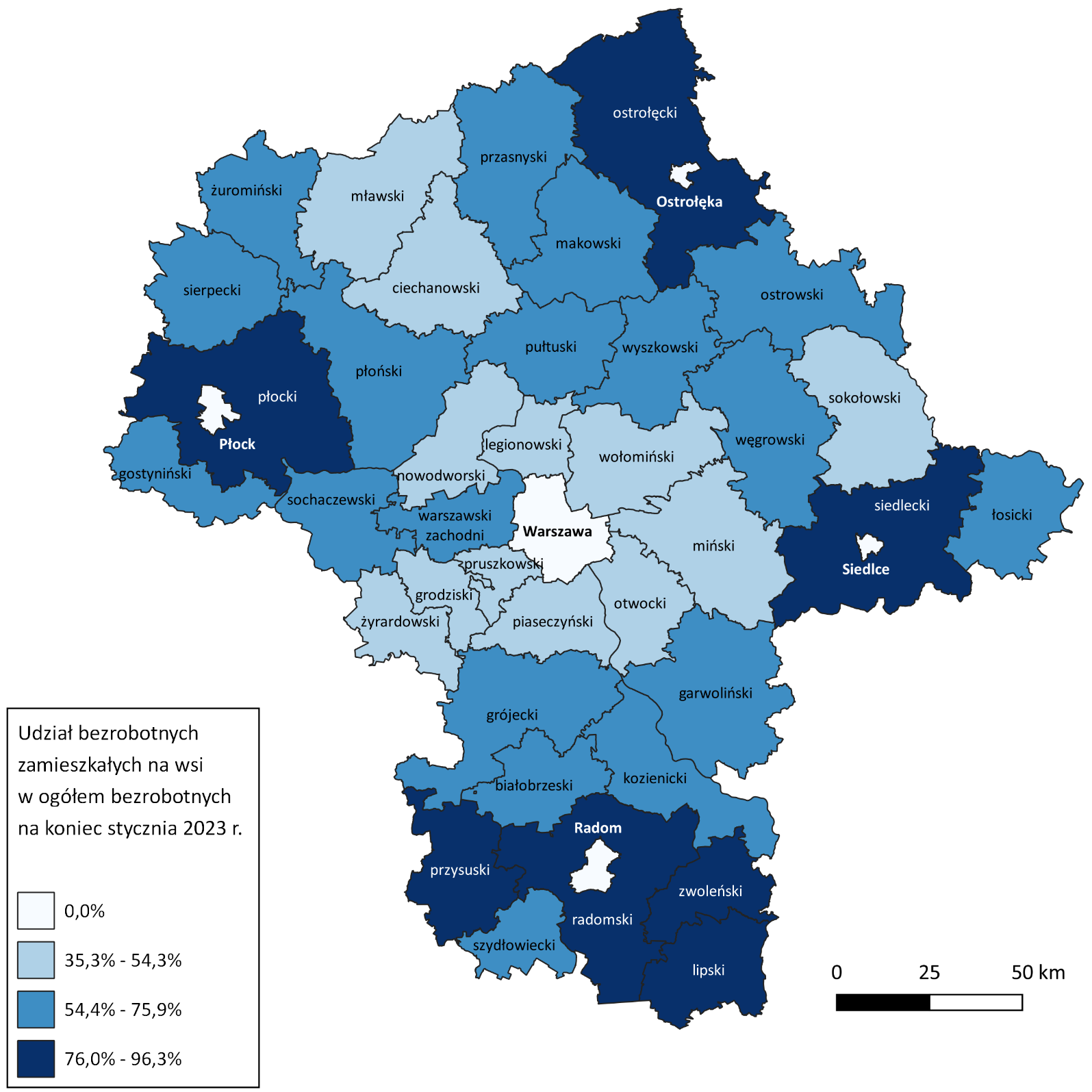 Bezrobotni cudzoziemcyW styczniu 2023 r. w województwie mazowieckim zarejestrowanych było 3 791 bezrobotnych cudzoziemców, tj. 3,1% ogółu bezrobotnych, w tym 2 936 kobiet. W porównaniu do grudnia 2022 r. liczba bezrobotnych cudzoziemców zwiększyła się o 140 osób, tj. o 3,8%, natomiast w porównaniu do stycznia 2022 r. zwiększyła się o 2 644 osoby, tj. o 230,5%. Najwięcej zarejestrowanych, bezrobotnych cudzoziemców było w m. st. Warszawa – 1 930 osób, tj. 9,3% ogółu bezrobotnych oraz w powiecie piaseczyńskim – 246 osób, tj. 8,6% ogółu bezrobotnych.Mapa 4. Bezrobotni cudzoziemcy w powiatach województwa mazowieckiego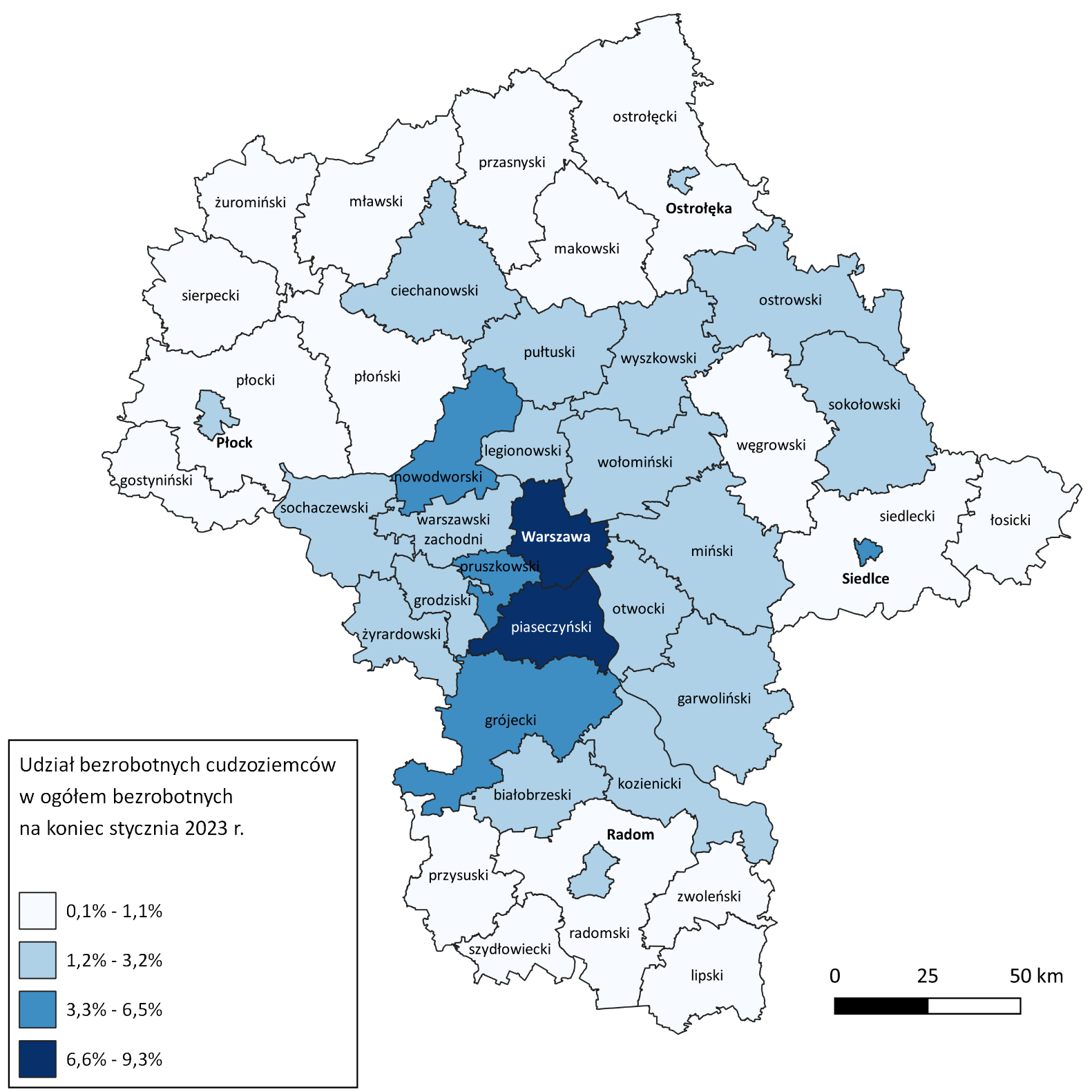 Zwolnienia grupoweW styczniu 2023 r., 4 pracodawców zgłosiło zamiar zwolnienia 583 osób. Zwolnień dokonało 17 pracodawców a redukcją zatrudnienia zostało objętych 1 146 osób (o 821 osób więcej niż w poprzednim miesiącu). Firmy dokonujące zwolnień pracowników działają w branżach telekomunikacyjnej, handlowej oraz transportowej.Wykres 10. Zwolnienia grupowe i monitorowane wg sektora w województwie mazowieckimWolne miejsca pracy i miejsca aktywizacji zawodowejW styczniu pracodawcy zgłosili do mazowieckich urzędów pracy 16 983 wolne miejsca pracy i miejsca aktywizacji zawodowej, tj. o 4 792 (39,3%) miejsca więcej niż w poprzednim miesiącu. Większość zgłoszonych miejsc pracy to oferty pracy niesubsydiowanej (14 797 miejsc; 87,1%). Miejsc pracy subsydiowanej było o 1 496 więcej niż w poprzednim miesiącu.Wykres 11. Wolne miejsca pracy i miejsca aktywizacji zawodowej w województwie mazowieckim Wykres 12. Wolne miejsca pracy i miejsca aktywizacji Prognoza liczby pracujących na Mazowszu w przekroju zawodowym do 2025 r.Wykres 13. Przewidywane zmiany liczby pracujących w latach 2019-2025 (w tys. osób) w województwie mazowieckimWykres 14. Przewidywane zmiany liczby pracujących w latach 2019-2025 (w %) w województwie mazowieckimTabela 1. Liczba bezrobotnych i stopa bezrobocia (w końcu miesiąca sprawozdawczego)Tabela 2. Struktura osób bezrobotnych (stan na koniec miesiąca/roku)Tabela 3. Udział osób w szczególnej sytuacji na rynku pracy wśród ogółu osób bezrobotnych w woj. mazowieckim (w końcu miesiąca sprawozdawczego)Tabela 4. Wolne miejsca pracy i miejsca aktywizacji zawodowejTabela 5. Aktywne formy przeciwdziałania bezrobociuMiesiąc/rokLiczba bezrobotnych ogółemWzrost/spadek w odniesieniu do poprzedniego miesiąca/rokuStopa2003363 554- 5 30215,42004352 946- 10 60814,72005332 525- 20 42113,82006285 612- 46 91311,82007219 924- 65 6889,02008178 028- 41 8967,32009224 48046 4529,02010238 34113 8619,72011246 7398 3989,82012271 92725 18810,82013283 19611 26911,12014249 777- 33 4199,82015216 527- 33 2508,42016188 910- 27 6177,02017154 068- 34 8425,62018136 545- 17 5234,92019123 208- 13 3374,42020146 37523 1675,4*2021129 248-17 1274,72022styczeń133 4974 2494,8luty132 727-7704,8marzec130 358-2 3694,7kwiecień128 009-2 3494,6maj125 280-2 7294,5czerwiec121 733-3 5474,4lipiec120 676-1 0574,3sierpień119 929-7474,3wrzesień118 252-1 6774,2październik116 189-2 0634,2listopad115 810-3794,2grudzień116 5207104,22023styczeń121 6795 1594,4Styczeń 2022 r.udział %Grudzień 2022 r.udział %Styczeń 2023 r.udział %Osoby bezrobotne ogółem133 497100,0116 520100,0121 679100,0kobiety67 01550,258 99850,661 35850,4mężczyźni66 48249,857 52249,460 32149,6ponadto: Poprzednio pracujący114 85686,098 24884,3103 12084,7Dotychczas nie pracujący18 64114,018 27215,718 55915,3Zamieszkali na wsi59 93944,953 02445,555 35545,5Z prawem do zasiłku18 49113,916 36214,017 72414,6Zwolnieni z przyczyn zakładu pracy6 3954,85 1964,55 5104,5Osoby w okresie do 12 miesięcy od dnia ukończenia nauki3 7872,84 2353,64 6413,8Cudzoziemcy1 1470,93 6513,13 7913,1rok/
miesiąceOsoby bezrobotne ogółemOsoby w szczególnej sytuacji na rynku pracy ogółemdo 30 roku życiado 25 roku życiadługotrwale bezrobotnepowyżej 50 roku życiakorzystające ze świadczeń z pomocy społecznejposiadające co najmniej jedno dziecko do 6 roku życiaposiadające co najmniej jedno dziecko niepełno-sprawne do 18 roku życianiepełno-sprawne2021129 248108 44228 51513 33475 64135 47386320 2452246 8022022styczeń133 497111 42629 81814 03676 81036 28669020 6392256 860luty132 727110 64529 37413 66676 41836 06376920 5602206 823marzec130 358108 11128 12513 00574 76235 59676120 2092246 755kwiecień128 009105 64326 91012 28573 08435 09567019 8572376 707maj125 280103 57826 53412 34471 10134 41168419 5242246 653czerwiec121 733100 38725 35411 78769 03433 63362419 0272276 559lipiec120 67699 21725 10111 76967 85433 32054118 8692456 542sierpień119 92998 36925 35911 94966 59532 73552418 7692366 574wrzesień118 25297 11726 07113 09864 84232 07155518 1732416 534październik116 18995 41125 68513 01163 65031 59256017 8122366 483listopad115 81095 14925 72612 90262 96631 79857917 5892446 543grudzień116 52095 89225 86112 97163 17632 24466917 5652516 6452023styczeń121 67999 23827 46313 97163 81933 26167818 1292586 797I 2022Udział %I 2023Udział %Ogółem wolne miejsca pracy i miejsca aktywizacji zawodowej (w końcu miesiąca sprawozdawczego)16 53310016 983100subsydiowane2 29013,92 18612,9niesubsydiowane14 24386,114 79787,1z sektora publicznego1 3178,02 57615,2sezonowe3 83923,23 38719,9dla osób niepełnosprawnych5433,33151,9Bezrobotni objęci aktywnymi formami przeciwdziałania bezrobociu (w końcu miesiąca sprawozdawczego biorący udział w wybranej formie)ogółemkobietyPrace interwencyjne2 8331 866Roboty publiczne435312Szkolenie7925w tym w ramach bonu szkoleniowego10Staż2 8402 058w tym w ramach bonu stażowego76Przygotowanie zawodowe dorosłych111Prace społecznie użyteczne11461w tym w ramach PAI00Świadczenie aktywizacyjne 00Grant na telepracę00Refundacja składek 33Dofinansowanie wynagrodzenia za zatrudnienie skierowanego bezrobotnego powyżej 50 roku życia249111w tym powyżej 60 roku życia571